REQUERIMENTO DE ATESTADO / CERTIFICADODocumentos anexos: RG/CNH (em caso de CNH, informe o dígito), CPF, boletim de notas dos exames prestados. Nome:_________________________________________________________________________Telefone/Celular: (     )____________________________________________________________RG:______________________Dígito:__________               Data de Nascimento:_____________CPF:_____________________________________E-mail: _____________________________________________________________________________Solicito:    (   ) Emissão do Certificado do Ensino Fundamental;                    (   ) Emissão do Certificado do Ensino Médio;                    (   ) Emissão do Atestado de Eliminação de Áreas do Ensino Fundamental;                    (   ) Emissão do Atestado de Eliminação de Áreas do Ensino Médio.Preencha somente em casos de correção de documentos:        (   ) Retificação do dado abaixo:(   ) Nome correto:_____________________________________________(   ) RG correto:_______________________________________________(   ) Data de nascimento correta:  _______/_______/_______(   ) Outro:___________________________________________________Ribeirão Preto, _______ de _______________________ 20_____._________________________________________________                                                                                           Assinatura do interessadoEndereços Úteis:IFSP - Instituto Federal de São Paulo: SertãozinhoEndereço: Rua América Ambrósio nº. 269Munícipio: Sertãozinho/SP
CEEJA – Cecília D. Caram Profª Endereço: Rua Guarujá, 1159 – Jd PaulistanoMunicípio: Ribeirão Preto/SP.PARA OBTER O DOCUMENTO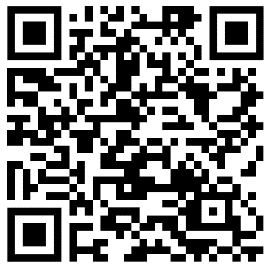 A cada 30 dias após o pedido, acesse o link: https://sed.educacao.sp.gov.br/ValidarDocumento/ConsultaDocumentoou o QR Code, informe seu CPF e data de nascimento para verificar a disponibilidade de seu documento. Estando disponível, basta baixar ou imprimi-lo. Ele é original pois possui assinatura digital. 